Tytuł projektu „CZAS NA NOWE MOŻLIWOŚCI”Nr umowy RPLD.09.01.01-10-0030/21-00Nazwa Beneficjenta AKADEMIA ZDROWIA IZABELA ŁAJS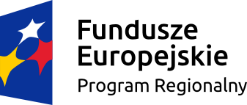 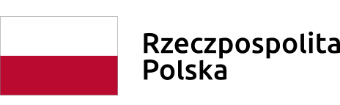 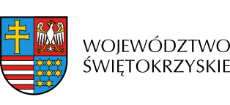 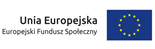 Harmonogram przeprowadzonych w ramach projektu form wsparciaWARSZTATY REINTEGRACJI SPOŁECZNO - ZAWODOWEJHarmonogram przeprowadzonych w ramach projektu form wsparciaWARSZTATY REINTEGRACJI SPOŁECZNO - ZAWODOWEJOrganizator szkolenia/zajęć/stażu/konferencjiŁUKASZ GASZEWSKI – osoba prywatna Tytuł szkolenia/zajęć/stażu/konferencjiKURS KOMPUTEROWY PRZYGOTOWUJĄCY DO EGZAMINU ECDLMiejsce szkolenia/zajęć/stażu/konferencjiURZĄD MIASTAW KOLUSZKACH, UL.11-LISTOPADA 65 TEL.42 255 77 00 ,691-690-624  SALA 210INFORMACJE OGÓLNEINFORMACJE OGÓLNEData realizacji szkolenia/zajęć/ /stażu/konferencjiPrzedmiot/TematGodziny realizacjiLiczba godzinProwadzący(imię i nazwisko)13.04.2023Kurs komputerowy10.00-18.308ŁUKASZ GASZEWSKI27.04.2023Kurs komputerowy10.00-18.308ŁUKASZ GASZEWSKI28.04.2023Kurs komputerowy10.00-18.308ŁUKASZ  GASZEWSKI04.05.2023Kurs komputerowy10.00-18.308ŁUKASZ GASZEWSKI05.05.2023Kurs komputerowy10.00-18.308ŁUKASZ GASZEWSKI06.05.2023Kurs komputerowy10.00-18.308ŁUKASZ GASZEWSKI11.05.2023Kurs komputerowy10.00-18.308ŁUKASZ GASZEWSKI12.05.2023Kurs komputerowy10.00-18.308ŁUKASZ GASZEWSKI18.05.2023Kurs komputerowy10.00-18.308ŁUKASZ GASZEWSKI19.05.2023Kurs komputerowy10.00-18.308ŁUKASZ GASZEWSKI